Gekrümmte Spiegel werden oft eingesetzt, um parallele Lichtbündel einzuengen oder aufzuweiten. Im Gegensatz zu Linsen haben sie den Vorteil, dass sie das Licht kaum abschwächen. 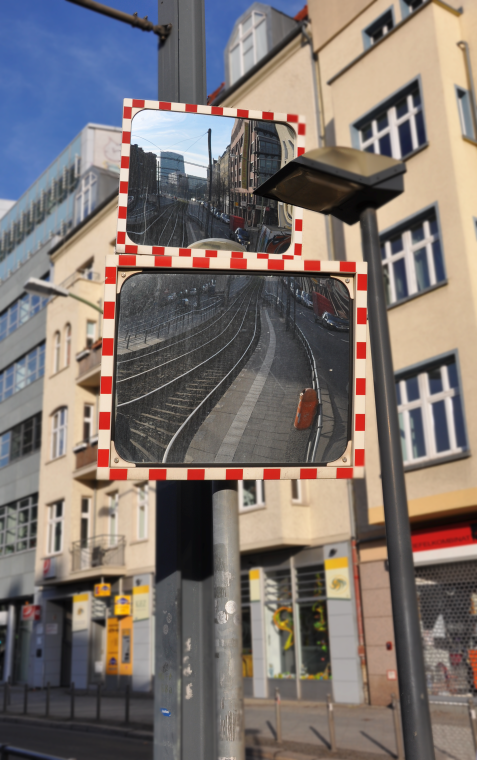 Reflexion am gekrümmten SpiegelDurchführung/Messung:Erzeuge gemäß dem Schema ein paralleles Lichtbündel.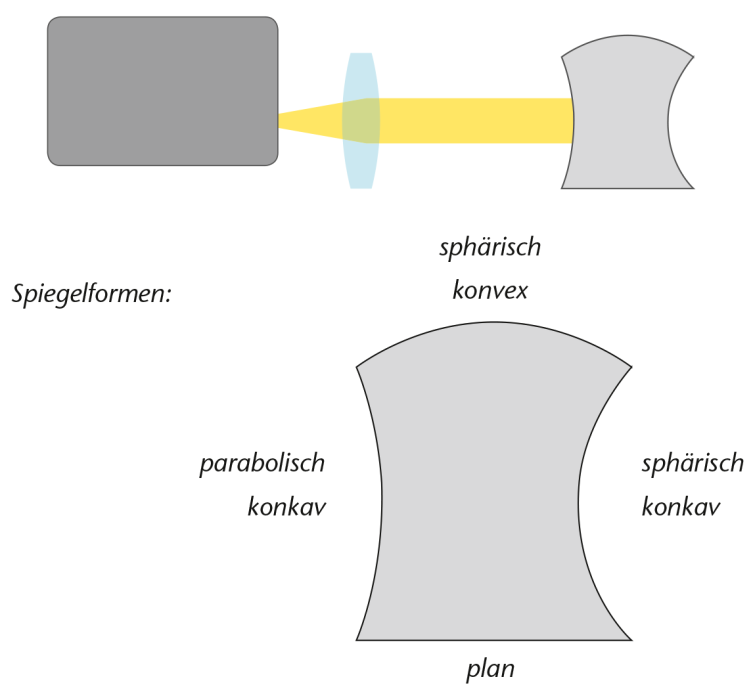 Vermute, ob die drei Spiegelformen das parallele Lichtbündel einengen oder aufweiten.Skizziere deine Beobachtung für den Parabolspiegel und den sphärischen gekrümmten Hohlspiegel.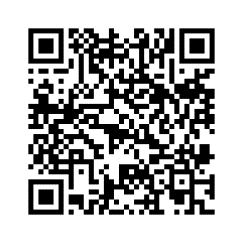 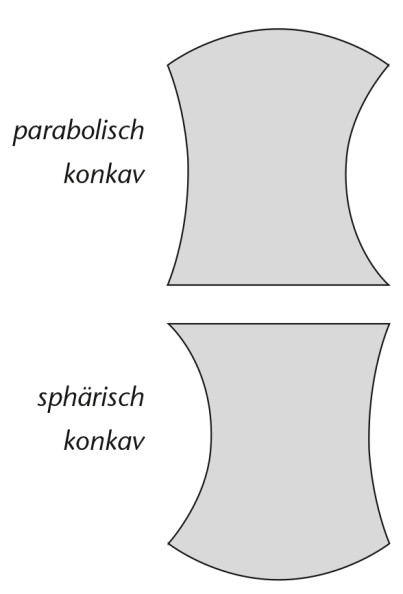 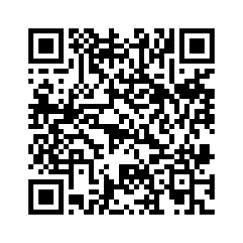 Auswertung:Beschreibe den Unterschied der beiden Beobachtungen.Diskutiere, welcher der beiden Hohlspiegel das Licht besser bündelt. 